PEMERINTAH PROVINSI KALIMANTAN TENGAH DINAS PENDIDIKAN SMA NEGERI 5 BUNTOKAlamat. Jl. SD 2 Tanjung Jawa Desa Tanjung Jawa Kode pos 73752KEPUTUSAN KEPALA SMAN-5  DUSUN SELATANNOMOR : 421.1/1002/SMAN-5  DS/2020	 	TENTANGPENGANGKATAN DAN PENETAPAN PENERIMAAN SISWA BARU SMAN-5 DUSUN SELATAN PADA DESA TANJUNG JAWATAHUN PELAJARAN 2020/2021Menimbang:	a.	Bahwa untuk kelancaran pelaksanaan tugas pendidikan dan pengajaran di SMAN5  Dusun Selatan ,dianggap perlu mengangkat dan menetapkan Penerimaan Siswa Baru SMAN-5 Dusun Selatan pada Desa Tanjung Jawa.b.	Bahwa guru yang ditunjuk dipandang, cakap dan mampu untuk melaksanakan tugas dimaksud, maka perlu ditetapkan dengan surat keputusan.Membaca:	a.	Undang – Undang No.20 Tahun 2003 tentang Sistem Pendidikan Nasional	.b.	Undang – Undang No.14 Tahun 2005 tentang Guru dan Dosen.c.	PP No. 29 Tahun 1990 tentang Pendidikan Menengah.d.	PP No. 19 Tahun 2005 tentang Standar Nasional Pendidikan.e.	PerdaKab Barito Selatan No 2 Tahun 2003 tentang Pemerintahan,Susunan Organisasi Tata KerjaPerangkat Daerah.Memperhatikan	: 1.Hasil Konsultasi antara Kepala Sekolah, Wakil Kepala Sekolah dan Dewan Guru.  2.Program Kerja Sekolah.  3.Hasil Rapat Dewan Guru Tanggal 20 Maret  2020MEMUTUSKANMenetapkan  : 1.Mengangkat dan menetapkan Penerimaan siswa baru SMAN-5 Dusun Selatan diTanjung Jawa sebagaimana  tertuang pada lampiran surat tersebut  untuk Merencanakan dan melaksanakan tugas dengan sebaik-baiknya sesuai  fungsi  masing-masing.2.Akibat dari penerbitan SK akan dibebankan pada anggaran yang relevan.3.Apabila ada kekeliruan dalam keputusan ini akan diadakan perbaikan seperlunya.4.Keputusan ini berlaku sejak tanggal ditetapkan.	TembusanYth :Kepala Dinas Pendidikan  Prop. Kalteng di PalangkarayaKepala Dinas Pendidikan Kab. Barito SelatanPengawas SMA di BuntokKomite SMAN-5 Dusun Selatan di Tanjung Jawa.Masing –masing yang bersangkutanArsip.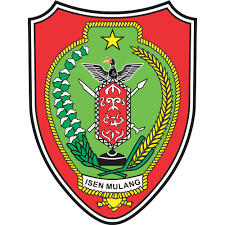 